Технология для цветных наливных полов и полов с чипсами, флоками, блестками. Наливные полы наносятся на бетонные и пескобетонные поверхности (далее Поверхность).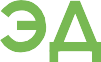 Основные материалы.Для грунтования: эпоксидный грунт Элакор-ЭД Грунт-2К/100 или Грунт-2К/60 (зависит от задачи).Для подстилающего и наливного слоя:  Элакор-ЭД Эпоксидный Наливной пол заданного цвета.Для подстилающего слоя: кварцевый песок, фракция 0,1-0,4мм.Дополнительные материалы (если требуются).Для шпатлевания-выравнивания Поверхности: Элакор-ЭД Шпатлевка-2К – эпоксидная шпаклевка.Для финишного лакового слоя: Элакор-ПУ Люкс Лак, на выбор - глянцевый, или полуматовый, или матовый.Внимание! Материалы – двухкомпонентные. Соотношения компонентов указаны на этикетке компонента «А».Толщина Наливного пола, с учетом подстилающего слоя (0,7-1,0мм), без учета грунта, шпатлевки и лака.Расчет другой толщины наливного слоя: Толщина (мм) х 1,45 = Расход (кг/м2). Пример: толщина 2,5мм х 1,45 = расход 3,6кг/м2.Можно увеличивать толщину покрытия, не за счет наливного, а за счет подстилающего слоя. Этот способ экономит материал, но увеличивает трудозатраты. Обращайтесь за дополнительной инструкцией.Температура Поверхности и температура воздуха: от +5°С до +25°С.Температура материалов: от +15°С до +20°С.Относительная влажность воздуха при укладке и в течение суток после неё - не более 80%;Температура Поверхности выше точки Росы не менее чем на 3°С.Во время устройства наливного пола температура Поверхности не должна изменяться более чем на 4°С.Обеспечить отсутствие сквозняков, выключить кондиционирование, вентиляцию, подогрев полов и т.д.Швы Поверхности, в которых возможны подвижки, должны быть повторены на наливном поле.Весь персонал, участвующий в производстве работ должен иметь индивидуальные средства защиты и пройти инструктаж по ТБ. Лица, непосредственно участвующие в укладке покрытия и имеющие доступ к отшлифованной поверхности должны иметь чистую сменную обувь с жесткой подошвой.Использование полиэтиленовых бахил НЕ допускается!Марочная прочность бетона, пескобетона – не менее М200.Влажность Поверхности – не более 4масс.%.Ровность Поверхности – отклонение не более 2мм на рейке 2м.Выдержка нового бетона после укладки – не менее 28сут при нормальных условиях твердения.На нижнем этаже должна быть выполнена гидроизоляция от грунтовых вод.Поверхность не должна содержать масло, жир, моющие средства, краску, покрытия, битум и т.п.Бетонная стяжка должна быть отсечена от вертикальных поверхностей демпфер-прокладкой.Проверка влажности Поверхности и подпора (подсоса) влаги Поверхностью.С помощью скотча наклейте на Поверхность п/э пленку (ок.1х1м). Если через сутки на внутренней поверхности нет конденсата, и Основание под пленкой не изменило цвет, то влажность удовлетворительная.В противном случае, выполнять работы нельзя!Все инструменты должны быть чистыми!Внимание! Проверьте весь инструмент на наличие смазки!Практически всегда, на новом металлическом инструменте (шпатели,ручки для валиков и т.п.) есть смазка. Замочите инструмент в растворителе (ксилол, сольвент) на 4-6 часов, тщательно удалите смазку.Попадание смазки может вызвать образование дефектов на поверхности наливного пола.Для обеспыливания Поверхности перед грунтованием используется промышленный пылесос.Щетка должна плотно прилегать к Поверхности, обеспечивая необходимое разрежение и всасывание пыли.Для грунтования используются синтипоновые (полиамид, нейлон) валики, ворс 12-14мм. После работы валик можно погрузить в растворитель для предотвращения полимеризации.Если есть опыт, можно выполнять грунтование плоскими шпателями.Для шпатлевания и подстилающего слоя используются стальные шпатели шириной до 600мм. Шпатель должен иметь ровную кромку, всей плоскостью прилегать к Поверхности. Если между шпателем и Поверхностью - зазор более 1мм, проверьте ровность кромки шпателя правилом или возьмите шпатели меньшей ширины.Для нанесения наливного слоя, чтобы равномерно распределить по поверхности и выдержать требуемый расход наливного пола, используется ракля или зубчатый шпатель (предпочтительней профиль «пила»).Для удаления вовлеченного воздуха из наливного слоя используется Игольчатый (ротационный, аэрационный) валик. Валик должен быть чистым без следов старого материала, влаги, растворителей, моющих средств, смазок и пр. Все сегменты должны легко вращаться. При движении валика все сегменты должны касаться Поверхности.Для передвижения по жидкому материалу используются иглоступы (подошвы для наливного пола). Иглоступы должны быть чистыми и сухими, четко фиксироваться на ногах.НЕ допускается скользящее (шаркающее) перемещение в иглоступах!Для смешивания материалов применяются смесители для красок: мощность – не менее 1КВт; с функцией изменения оборотов. Рекомендуется использовать двуспиральные ленточные миксеры (мешалки).НЕ допускается использование проволочных миксеров!Подбор частоты вращения.Оптимальная частота вращения зависит от используемого миксера, и температуры материала при смешивании. Подобрать оптимальную частоту можно так:При погружении миксера на дно тары по центру, на поверхности материала должна образоваться воронка глубиной 1/4 -1/5 от общего уровня материала. Весь объем материала должен участвовать в движении.Ориентировочная частота вращения: - для профессиональных миксеров – около 500об/мин;- для общедоступных миксеров – 1000-1500об/мин.Поверхность очистить от цементного молока, ослабленного слоя бетона, загрязнений и т.п.Основная задача - открыть поры бетона.Способы очистки: - Шлифование Мозаично-шлифовальной машиной с корундовыми или алмазными сегментами.- ИЛИ пескоструйная (дробеструйная) очистка.Образовавшийся шлам удалить скребками, подмести жесткими пластиковыми щетками для удаления шлама из раковин бетона. Если остались плохо очищенные участки – провести дополнительную обработку поверхности.После подготовки Поверхности и до сдачи готового покрытия запрещается движение по Поверхности без чистой сменной обуви!Перед началом работ необходимо организовать отдельное место («Пост») для замешивания материалов.Расстелить двойную полиэтиленовую пленку.Выделить отдельных рабочих для замешивания, которые не покидают «Пост» во время работы.При выходе с «Поста» обеспечить смену обуви.Обращать особое внимание на наличие отдельных компонентов материалов на внешней поверхности тары.Основная задача: исключить попадание отдельных компонентов материалов («А» или «Б») на Поверхность!В местах попадания могут образоваться вздутия и отслоения покрытия!Важно! Общие указания.Следите, чтобы перемешивался весь объем материала, и не оставалось «мертвых зон» у дна и стенок тары.Материалы должны перемешиваться до полностью однородного состояния.После смешивания дайте отстояться материалу 2-3мин. для выхода вовлеченного воздуха.После отстоя материалы сразу выливаются и распределяются по поверхности (кроме Люкс Лаков!).Время работы с Грунтом, Наливным полом, Шпатлевкой, вылитыми на поверхность – не более 20мин.Эпоксидный грунт (грунтовка).При перемешивании компонента «А» постепенно влить комп. «Б», мешать 2-3мин.Эпоксидный Наливной Пол.Сначала тщательно перемешать компонент «А» (цветной) до однородного состояния, 2-3мин.При перемешивании влить комп. «Б», мешать 3-4мин.Эпоксидная шпатлевка.Смешивание компонентов Шпатлевки-2К выполняется полностью аналогично Наливному Полу (п.5.2.).Шпатлевать Поверхность можно как «чистой» Шпатлевкой, так и её смесью с песком. Используйте сухой кварцевый песок без пыли, фракции от 0,1 до 1мм (в зависимости от толщины слоя и размера дефектов).Соотношение по объему: 0,5-2,0 части песка на 1 часть Шпатлевки. После смешивания компонентов Шпатлевки, не прерывая перемешивания, добавить в неё песок. Перемешать до однородного состояния.Для шпатлевания можно использовать Наливной Пол, наполнение песком аналогично шпатлевке.Обеспыливание Поверхности производить непосредственно перед нанесением первого слоя грунта. Интервал между обеспыливанием и нанесением – не более 2-х часов.Грунтование.Готовый (смешанный) Грунт разлить на поверхность «змейкой» и равномерно распределить по поверхности валиками или плоскими металлическими шпателями «на сдир». При необходимости нанести дополнительные слои грунта. Загрунтованная поверхность должна иметь равномерный глянец.Сушка слоя. При +10°С: 24-36ч; при +20°С: 16-24ч; при +25°С: 12-16ч. Но не более 48ч.Примерный общий расход эпоксидного грунта.	Точный расход грунта определяется экспериментально.Если требуется. Шпатлевание – выравнивание поверхности выполняется после грунтования поверхности.Сушка слоя. При +10°С: 18-24ч, при +20°С: 12-16ч, при +25°С: 8-12ч. Но не более 48ч.Подстилающий слой выполняется для полного закрытия пор Поверхности.Нанести слой Эпоксидного грунта – разлить по поверхности и распределить велюровым валиком (ворс 4-6мм). Расход Грунта – 0,1кг/м2. Сразу засыпать кварцевым песком (фр.0,1-0,4мм) с избытком, расход около 1,5кг/м2. Выполняется в иглоступах.Сушка слоя. При +10°С: 18-24ч, при +20°С: 12-16ч, при +25°С: 8-12ч. Но не более 48ч.Смести и собрать лишний песок (можно использовать повторно). Пройти поверхность скребком (плоский шпатель). Обеспылить поверхность пылесосом. Нанести наливной пол плоским шпателем «на сдир», расход 0,4-0,5кг/м2.Сушка слоя. При +10°С: 18-24ч, при +20°С: 12-16ч, при +25°С: 8-12ч. Но не более 48ч.После полимеризации (высыхания) слоя тщательно осмотреть Поверхность – все поры должны быть закрыты!Наливной слой.ОЧЕНЬ ВАЖНО! При заливке наливного слоя используйте материал только из одной партии (указана на этикетке).Заранее определите конфигурацию заливки. Новая заливка должна быть состыкована с границей предыдущей заливки не позднее, чем через 30 минут. Если в работе предусмотрен перерыв, необходимо предварительно ограничить площадь заливки с помощью малярного скотча.Смешанный Наливной пол вылить на поверхность полосами, распределить раклей или зубчатым шпателем с учетом заданной толщины. Выполняется в иглоступах.Дождаться, чтобы следы от ракли (шпателя) «затянулись» (примерно 10мин., но не позднее 30мин). Тщательно и равномерно прокатайте наливной пол игольчатым валиком для удаления вовлеченного воздуха.Важно! Не соскребайте со стенок тары остатки жидкого наливного пола. Это может привести к образованию дефектов наливного слоя, так как перемешивание на стенках может быть не полным.Сушка слоя (до нанесения Лака). При +10°С: 18-24ч, при +20°С: 12-16ч, при +25°С: 8-12ч. Но не более 48ч.Выдержка до эксплуатации.Внимание! Время выдержки зависит от температуры пола, а не от температуры воздуха!Минимальное время выдержки наливного эпоксидного пола до эксплуатации в зависимости от температуры пола.Очень важно! При выдержке эпоксидный наливной пол должен быть открыт:НЕ допускается накрывать наливной пол п/э пленкой, картоном, фанерой и т.п.;НЕ допускается пролив на пол жидкостей, растворов, красок, попадание штукатурки, шпатлевок, грязи и т.д. В противном случае, на поверхности пола могут образовываться разводы, помутнения и другие дефекты.Полы с чипсами, флоками, блестками (далее – Декор-элементы).После прокатки наливного слоя игольчатым валиком (см. п.6.5.) дождитесь полного растекания материала, чтобы следы от валика «затянулись», примерно 10-15мин.Нанесите на поверхность Декор-элементы вручную или с помощью специальной машинки (компрессора). После высыхания наливного слоя нанесите 1-й слой Лак Люкс (на выбор – глянцевый, полуматовый, матовый). После высыхания 1-го слоя лака удалите торчащие вертикально Декор-элементы, нанесите 2-й слой лака.Рекомендация. Плотность засыпки Декор-элементов можно менять в широких пределах. Заранее отработайте нанесение Декор-элементов (плотность, равномерность). Нанесите их на п/э пленку или др. чистую поверхность.Изменение блеска наливного пола.Естественный блеск наливного пола после заливки – глянцевый / полуглянцевый. Если Вы хотите изменить блеск, после высыхания наливного слоя нанесите на него 2 слоя Лака Люкс (на выбор – полуматовый, матовый).Лак Люкс наносить велюровыми валиками (ворс 4-6мм). Расход: 60-80г/м2. Сушка слоя: 6-8ч (до потери липкости).Т Е Х Н О Л О Г И Я устройства Эпоксидный наливной пол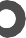 «ТэоХим Нева»+7 (812) 702-7-444 teohimneva.ruТолщина Наливного полаНаливной слойНаливной слойОбщий расход Наливного пола (подстилающий + наливной слой)Толщина Наливного полаТолщинаРасход Наливного полаОбщий расход Наливного пола (подстилающий + наливной слой)2,0-2,5мм1,4мм2,0кг/м22,4кг/м23,0-3,5мм2,4мм3,5кг/м23,9кг/м24,0-4,5мм3,4мм4,9кг/м25,3кг/м2Марка грунтаМ200М250М300М350Элакор-ЭД Грунт-2К/100300 г/м²250 г/м²200 г/м²150 г/м²Элакор-ЭД Грунт-2К/60400 г/м²350 г/м²300 г/м²200 г/м²Нагрузка+20°С+15°С+10°СПешеходная нагрузка3 суток4 суток6 сутокПолная механическая нагрузка7 суток10 суток14 сутокПолная химическая нагрузка14 суток20 суток28 суток